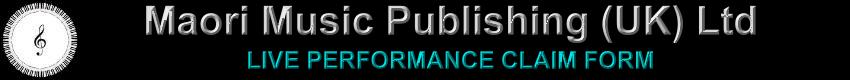 LIVE Performance Claim Sheet     FOREIGN VENUES (Non UK) ONLY    (NOTE: Some Countries may be inadmissible for claims – if in doubt, please EMAIL us first)PLEASE RETAIN A COPY FOR YOUR REFERENCEPlease complete this sheet and attach it on an EMAIL to: maori@maorimusicpublishing.co.ukTypical Setlist NOTE: If your setlist is the same as previous claims tick here and enter the VENUE DETAILS only;Maximum Setlist of 16 Titles :VENUES                   (FOREIGN Venues (Non UK) ONLY)FOREIGN claims can be backdated a maximum of TWENTY FOUR months only.All claims are payable solely at the discretion of the Regional Performing Rights Organisation(PRO) within the Country of PerformanceBand / Act NameTRACKTITLEDURATION(Optional - mm:ss)TUNECODE(Admin. Use Only)NOTES(Admin. Use Only)12345678910111213141516ItemCOUNTRYDate(DD/MM/YYYY)Headline / SupportVenue NameCity / TownPromoters Name(If Known)12345678910111213141516171819202122232425